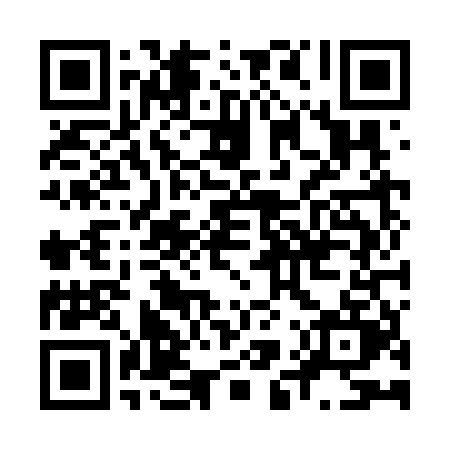 Prayer times for Abergeldie Castle, UKMon 1 Apr 2024 - Tue 30 Apr 2024High Latitude Method: Angle Based RulePrayer Calculation Method: Islamic Society of North AmericaAsar Calculation Method: HanafiPrayer times provided by https://www.salahtimes.comDateDayFajrSunriseDhuhrAsrMaghribIsha1Mon4:486:411:165:417:539:472Tue4:446:381:165:427:559:503Wed4:416:351:165:447:579:534Thu4:376:331:165:458:009:565Fri4:346:301:155:478:029:586Sat4:306:271:155:488:0410:017Sun4:276:251:155:508:0610:048Mon4:236:221:145:528:0810:079Tue4:206:191:145:538:1010:1110Wed4:166:171:145:548:1210:1411Thu4:126:141:145:568:1510:1712Fri4:096:111:135:578:1710:2013Sat4:056:091:135:598:1910:2314Sun4:016:061:136:008:2110:2715Mon3:576:031:136:028:2310:3016Tue3:536:011:126:038:2510:3317Wed3:495:581:126:058:2710:3718Thu3:455:561:126:068:3010:4119Fri3:415:531:126:078:3210:4420Sat3:375:501:126:098:3410:4821Sun3:335:481:116:108:3610:5222Mon3:295:451:116:128:3810:5523Tue3:275:431:116:138:4010:5624Wed3:265:401:116:148:4210:5725Thu3:255:381:116:168:4510:5826Fri3:235:351:106:178:4710:5927Sat3:225:331:106:188:4911:0028Sun3:215:311:106:208:5111:0129Mon3:195:281:106:218:5311:0230Tue3:185:261:106:228:5511:03